Laatste dag 2e klasse WCTOp 13 maart werden bij PUK Haarlem de laatste wedstrijden van de tripletten competitie gespeeld.Helaas waren door uitval wegens ziekte en miscommunicatie van de 20 opgegeven teams er nog maar 16 over. Na de eerst dag in Zuid Scharwoude of Heerhugowaard van 5 ronden stonden nu nog 4 ronden op het programma + de prijsuitreiking. Maar niet iedereen speelde door de afmeldingen 4 partijen, want  er waren teams welke maar 2 partijen hoefden te spelen.In de tweede klasse A werden door 9 teams in totaal 8 wedstrijden gespeeld met als winnaar Elza Boules 1. met 7 punten, Bohemiens 5 met 6 punten werd 2e met 1 punt minder. Bohemiens 3 werd nummer 3. De nummer 1 Elza Boules promoveert naar de eerste klasse. In de tweede klasse B werden door 7 teams in totaal 6 wedstrijden gespeeld met als winnaar Les Mille Illes 3 met 5 gewonnen partijen en een saldo van 38. Elza Boules 3 werd 2e met eveneens 5 gewonnen en een hoger saldo va 40. Doordat het onderlinge duel tussen beide teams was gewonnen door Les Mille kregen zij de grootste beker en promoveren naar de eerste klasse. Het team Bohemiens 4 werd 3e met 4 gewonnen partijen.Een klein smetje bij de prijsuitreiking was mijn foute interpretatie van het reglement betreffende de promotieregeling. Ten onrechte vermeldde ik ook promotie van nummer 2. Hiervoor bij deze mijn excuses aan de betreffende teams.Voor de volledige uitslagen en de foto’s zie elders op deze site.Alle spelers ,vrijwilligers bij de gastverenigingen en de scheidsrechters worden weer bedankt voor hun inzet bij de district wedstrijden van deze winter.Antoine van ‘t Veer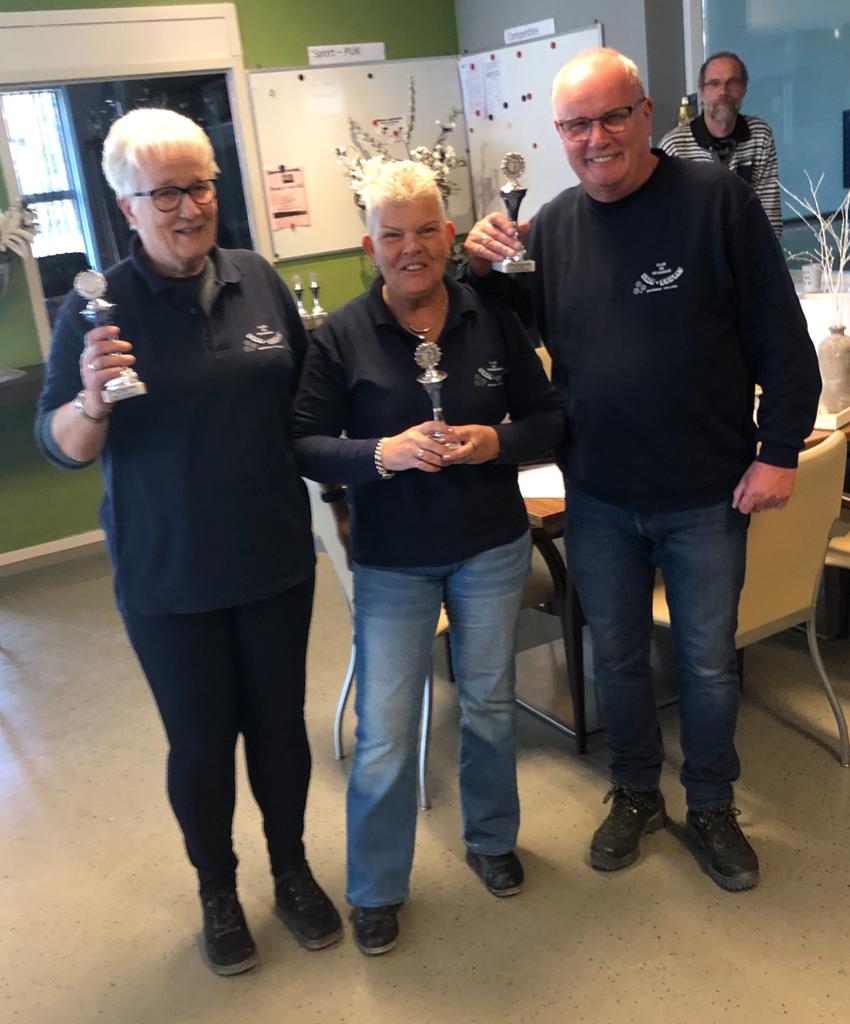 Winnaar 2A  klasse WCT Elza Boules 1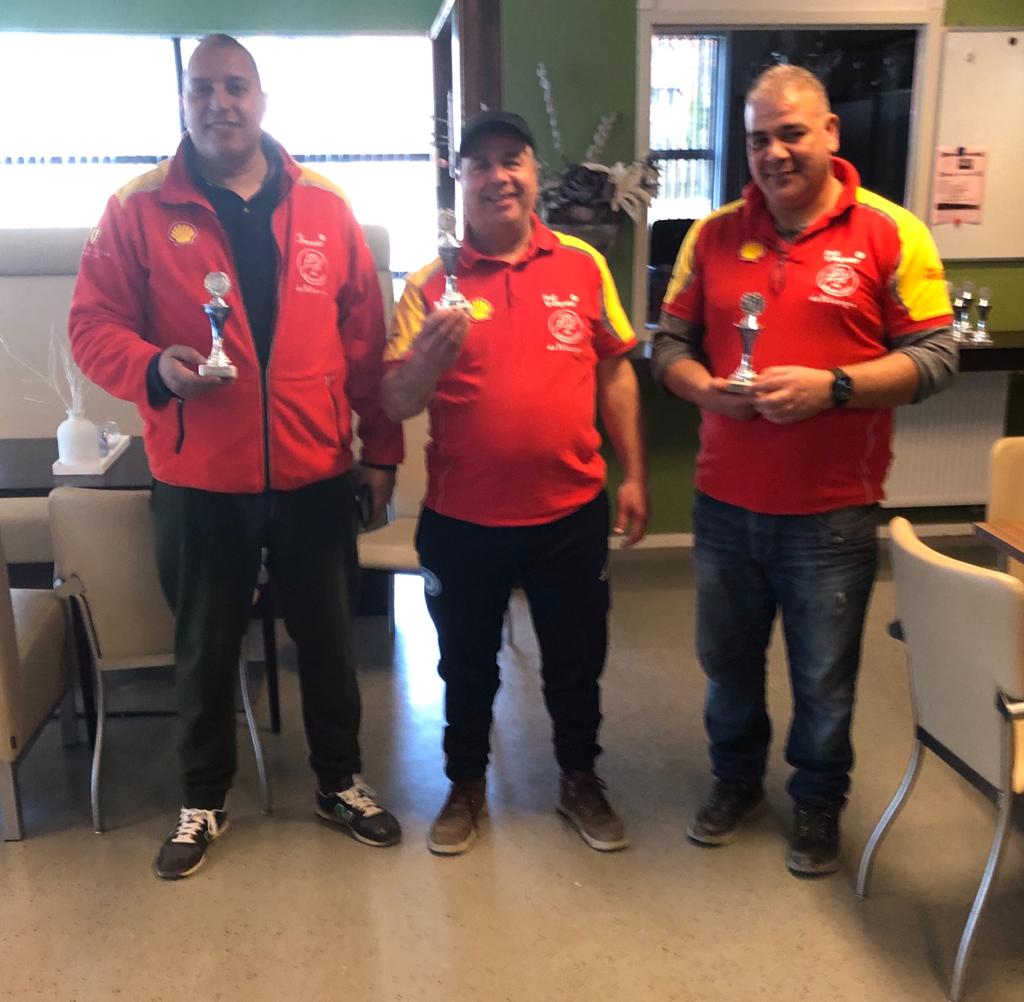 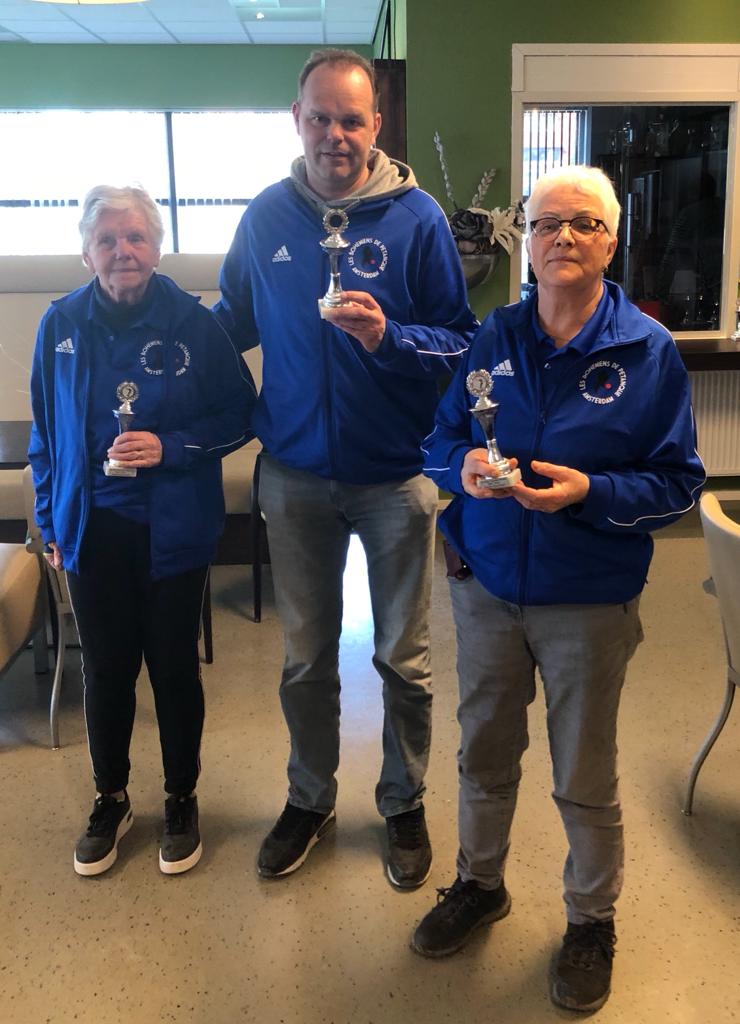 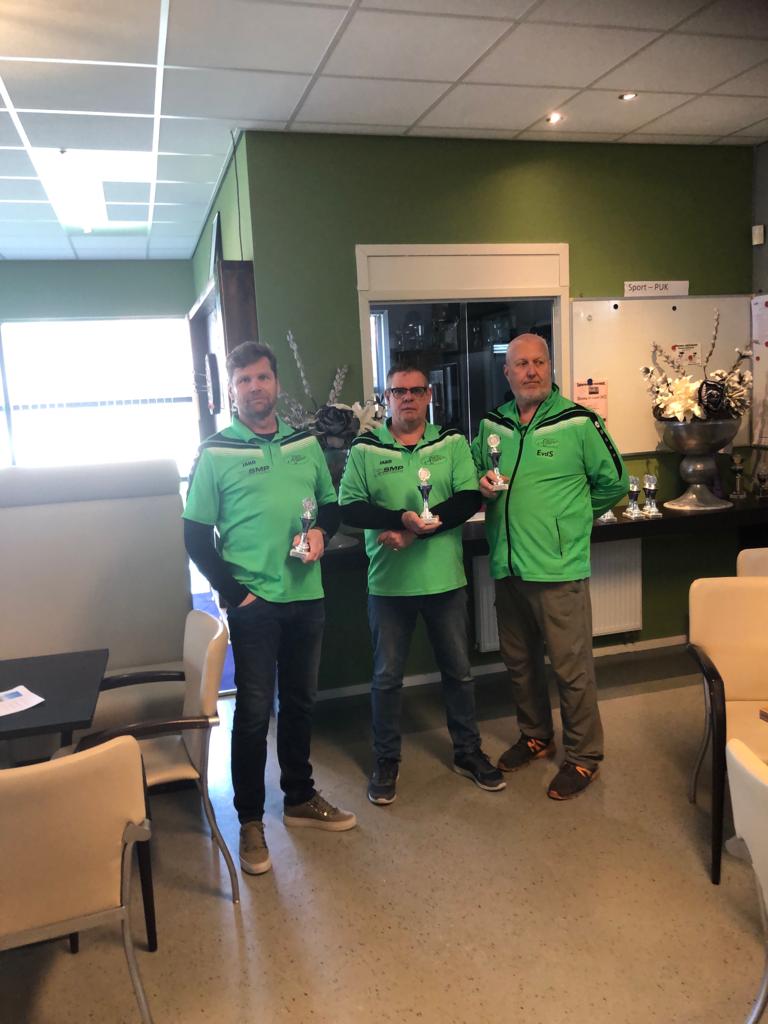 				Winnaar 2de klasse B Les Mille Iles 3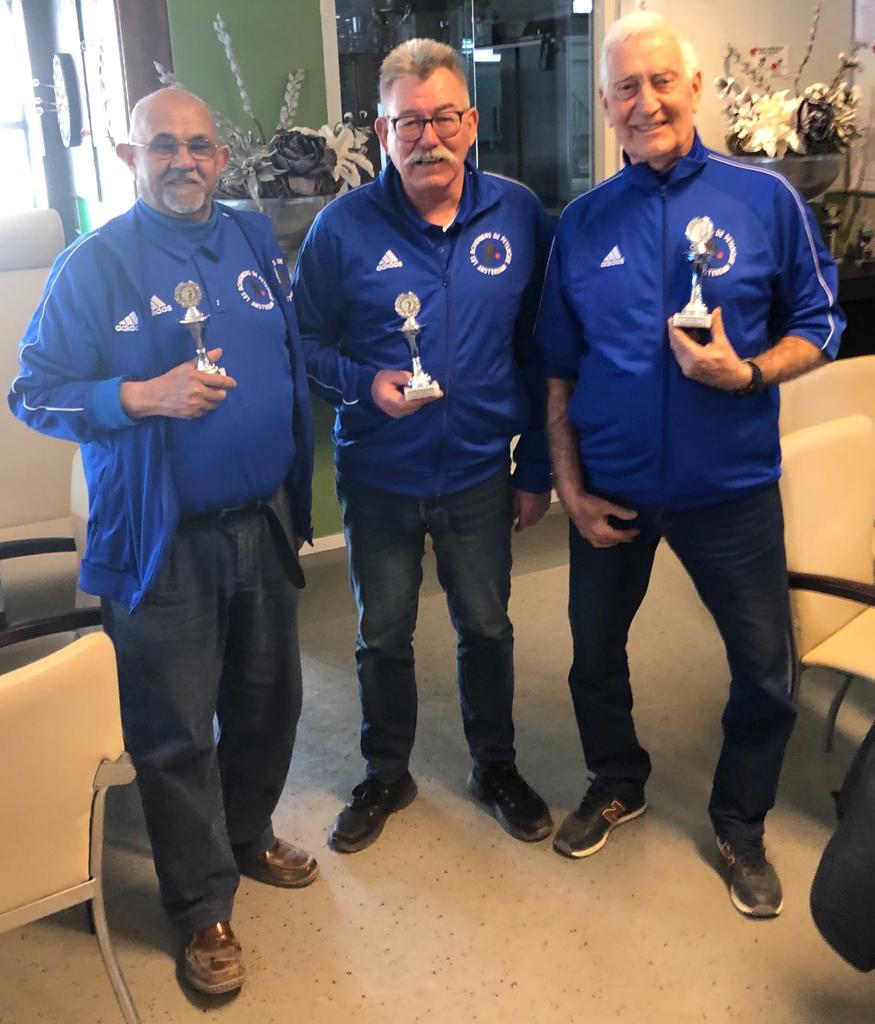 Elza Boules 3 werd 2de in de klasse 2B				Les Bohemiens 3 werd 3de in de klasse 2B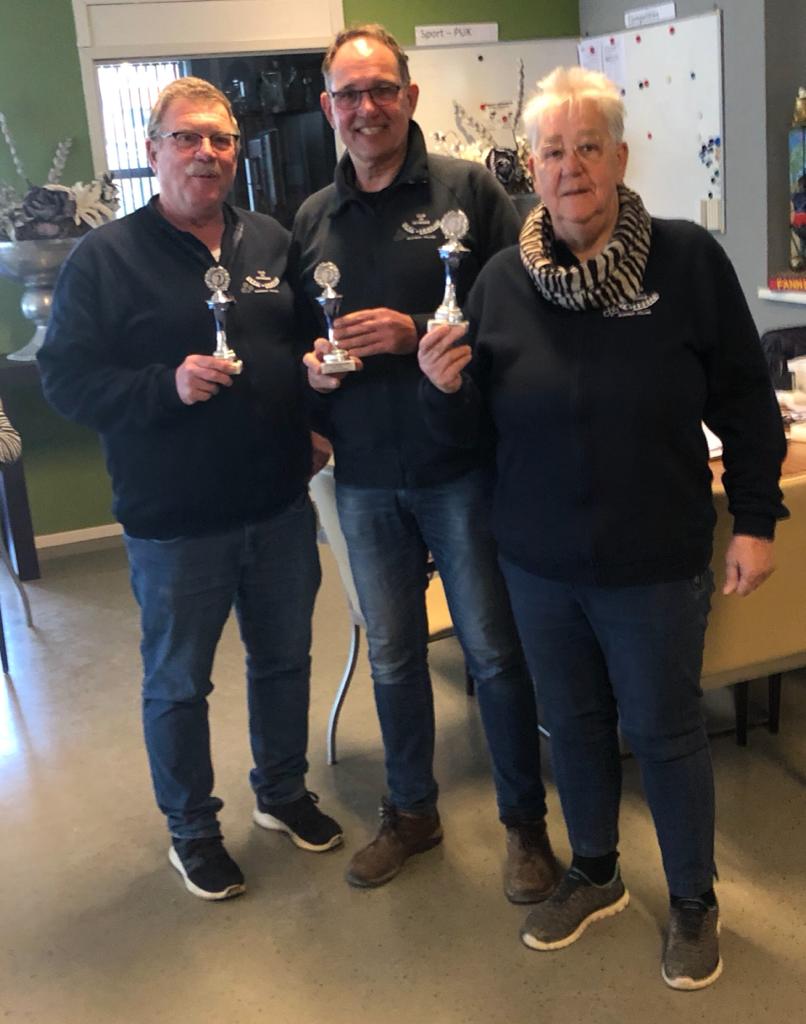 